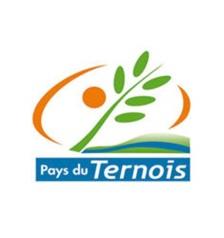 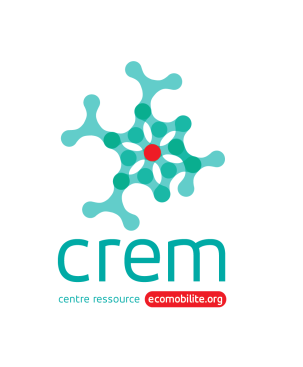 TABLEAU DE BORD DU TERRITOIREPAYS DU TERNOISEn mauve, nouveautés 2018En orange, nouveautés 2019En vert, nouveautés 2020ETAT DES LIEUX DE LA MOBILITE SUR LE TERRITOIREEléments de diagnostic mobilité – indicateurs (part modale, …)Le Cotri a servi à financer une étude mobilitéLa ligne de train entre Arras et Etaples est menacée (une pétition circule à ce sujet)Fusion des Pays du Ternois et du Pays des 7 vallées ->  création d’un nouveau Pôle d’Equilibre de Territoire Rural (PETR) :  Ternois Com’ Territoire mal desservi en transports en commun (3 gares et problème de cadencement des trains entre Saint-Pol et Etaples). La plupart des communes ne sont pas accessibles entre elles par transports en commun aux heures de pointe, ou alors les trajets sont trop longs pour concurrencer la voiture, ou alors pas de bus en dehors des heures de pointe si horaires décalés.Le nord du Ternois est irrigué par deux lignes principalement utilisées par les jeunes étudiants (lycées et facultés d’Arras et Béthune) :- la ligne 14 : Arras - Saint-Pol-sur-Ternoise–Etaples,- la ligne 15 : Boulogne sur Mer –Saint-Pol-sur-Ternoise–Béthune-Lille.Trois lignes régulières du réseau interurbain (les autobus OSCAR) desservent le territoire :- Ligne 14 : Hesdin –Saint-Pol-sur-Ternoise–Bruay la Buissière.-Ligne 15 : Doullens –Saint-Pol-sur-Ternoise–Bruay la Buissière.-Ligne 17 : Auxi-le-Château–Frévent –Avesnes le Comte –Arras.Le  taux  de  fréquentation  de  ces  lignes  est  relativement  bas  (surtout  les  14 et  15)  mais  leurs maintiens sont nécessaires. En effet les trois territoires desservis (Auxi-le-Château –Saint-Pol-sur-Ternoise et  Frévent)  regroupent  de  nombreux  services  administratifs,  sociaux,  de  santé, collèges, lycées et commerces....Un service de transport à la demande (TAD) est particulièrement utilisé par les plus 60 ans pour se rendre dans les services de santé ou les commerces.Dans le diagnostic territorial il est précisé que les déplacements en mode doux sont à vocation touristiques. Les objectifs du schéma départemental de la mobilité est d’accompagner la mise en place d’un réseau cyclable jalonné et sécurisé convergeant vers les collèges et les gares du département, à travers la mise en œuvre d’un plan cyclable.Il est par ailleurs constaté qu’en 2011 dans deux villes centres du territoire (Saint-Pol-sur-Ternoise et  Frévent)  25%  des  ménages ne  disposaient  pas  de  voiture. À Auxi-le-Château, Pernes,  Anvin  et  Heuchin  les  chiffres  se  situent  entre  15  et  25%.  Cette  situation  rend  ces ménages de plus en plus vulnérables. Ces personnes ont besoin d’une part d’alternatives pour se déplacer et d’autre part d’un accès à internet afin de pouvoir bénéficier des différents services proposés par la toile.Territoire à faible densité de populationTerritoire à énergie positive (500 000 euros pour différents projets dont le développement des transports alternatifs)Un contrat d’objectifs 2nde génération est en cours avec un objectif d’élaborer une stratégie multipartenariale de la mobilité. Aujourd’hui, il y a un manque de connaissance de la plupart des acteurs et beaucoup mènent des projets chacun dans leur coin (ex : transport à la demande sur chaque interco sans mutualisation)Le  territoire a rendu en 2014 le bilan Carbone territorial qui reprécise la part de déplacements au 2e poste des émissions (14%, derrière le milieu agricole)Mauvaise connexion des différentes solutions de mobilité (Bus oscar, bus de communautés de communes Auxi / Frévent, Mobil’IT, Lien Plus, …)La commune de Pernes en Artois est rattachée au réseau TADAO (SMT Artois-gohelle)Population peu mobile (2,3 déplacement jour)Un des enjeux est de réduire le besoin en mobilité (télétravail, services de proximité, …)1 ternesien sur 3 travaille à l’extérieur du territoire du SCOT (surtout Arras et Béthune)Climat tendu entre la ville et le Pays par rapport à un aménagement autour du Mac Do.Agglo de Saint-Pl : ~10 000 habitantsPlace importante accordée à la voitureBesoin d’un diagnostic mobilité sur le territoire (en lien avec tourisme), à mettre dans le contrat plan climat. Mauvaise connaissance par les élus de ce qui existe. Apporter de la méthodo !!Extrait bilan 20141e approche cadastrale avec Raphaël Vial. Aujourd’hui évaluation plus fine des déplacements et du transit.Élaboration du SCOT en reconnectant les enjeux d’urbanisme et de mobilité. Ambition d’une feuille de route pour le plan climat qui sera validée pour le début 2014.La mobilité dans le programme d’actionscréation de maintien d’un service de mobilité urbaine par le biais de l’électrique suite changement de municipalité en 2011…/…politique Transport à domicile et développement du covoiturage (fiche action)action sur les déplacements doux avec Familles ruralesaction de qualification de l’arrêt SNCF de Pernes Camblain et revoir accessibilité -> proposition de travailler avec SMT Artois Gohelle pour que ville de Pernes puisse bénéficier d’une prolongation de ligne.ou jonction avec ville de Pernes distante de 1,5km par aménagements cyclablesréflexions à St Pol sur requalification de la gare (étude haltes et gares secondaires de la DDTM)étude sur l’approche environnementale de l’urbanisme par l’agence d’urbanisme de Béthune1es réunions pour la mise en œuvre d’un PDES au collège de Pernes Proposition d’intervenir lors d’ateliers sur la mobilitéEnviron 600 inscrits à Lien Plus (transport à la demande, plate-forme de covoiturage) qui cible les personnes dépourvues de moyens de transports. Territoires : Cantons de Fruges, Hesdin, Beaurainville. 65% des actifs travaillent sur le Pays du Ternois, 1 emploi sur 4 est extérieur au territoirePolitiques publiques territoriales en cours SCOTPilotage par le SCOT avec l’assistance de l’Agence d’Urbanisme.SCOT en cours d’approbationSuggestion du centre ressource : adopter un schéma directeur cyclable, inexistant à ce jourEnquête publique du 23 novembre 2015 au 4 janvier 2016. Conclusions et avis : http://www.paysduternois.eu/images/stories/SCOT/02_scot_ternois_avis_et_conclusions.pdf Compatibilité avec schéma départemental de la mobilité, avec Plan climat territorialPLUIFin du POS en 2015. Deviendra un PLU ? un PLUI ?Projet de définir une stratégie globale pour de faire des fiches actions en lien avec cette stratégie.PLAN CLIMATPortage par Artois Com’Plan climat porté dans le cadre d’un COT (Contrat d’objectif territorial) et appuyé par TEPCV. Parmi les grands enjeux : favoriser l’usage du train, harmoniser l’offre de transport entre les 4 EPCI, augmenter la mobilité alternative, développer les bornes pour véhicules électriques, diminuer les GES dus aux transports.Contiendra des fiches actions mobilité. 15 à 20 000 euros consacrés aux actions collectivités avec possibilité de subventions aux collectivités (ex : pour du stationnement vélo) à hauteur de 80% -> aménagements pour les déplacements alternatifs (aires de covoiturage, pistes cyclables, …) – les choix précis d’investissements découleront de l’étude Accompagnement par le bureau d’études Ingetec. Enquête mobilité en janvier-février 2017: https://fr.surveymonkey.com/r/enquete_deplacements_Pays_du_TernoisTrès orienté vélo et trajets domicile-travail, intègre questions sur souhait d’avoir un VAE, souhaits en terme d’aménagements pour favoriser. Pas de prise en compte de l’intermodalité, il est seulement demandé de signaler le mode de déplacement pour l’essentiel du trajet.Communication par le biais du site du Pays. Projet de plan d’actions en juillet 2017Communautés de communes souhaite remettre à plat le système mobilitéPlan d’actions : création d’une plateforme de la mobilité (un groupe de travail mis en place début janvier 2018) autour de 4 missions Guichet unique (pas forcément un lieu mais au moins un numéro unique) pour communiquer sur ce qui se fait déjàEducation à la mobilité (levers les freins aux transports en commun et accompagnement des adultes avec missions locales-AFP2I-ADEFI-Pôle emploi, actions vers les scolaires et ateliers pédagogiques avec le CPIE Val d’Authie (rencontre fin juin 2018 pour définir le contenu)Aide à la structuration des acteurs Maintien des services mobilité (location de véhicules, TAD, Garage solidaire)Promotion du covoiturage via passpasscovoiturage.fr (promotion par Wimoov) vers les entreprises (ex : Herta)Mise en place d’un défi covoiturage début juin 2018 sous forme de jeu à l’échelle de Ternois Com et du Pays des 7 ValléesTest de Rézopouce (principe : le public doit adhérer, les covoiturés ont un écriteau et se placent à des endroits précis. Les covoitureurs ont un macaron sur leurs voitures) – contact : Isabelle Barrois (responsable de la maison du bois)Harmonisation des lignes de bus en cours (portage des bus par la région)Création de HUB (regroupement bus/TAD/aires de covoiturage, bornes électriques) dans les bourgs centresProjet de travail avec les communes pour sécuriser les bourg-centres (aménagements pour piétons et cyclistes)Réponse à l’appel à projets de l’ADEME pour solutions d’insertion en milieu ruralActeurs mobilité sur le territoire Ternois com’ : Pierre Van Neer, chargé de mission Plan climat. Le Pays gère le plan climat, récupère les compétences liées à la transition énergétique mais n’a pas de compétence dans le mode scolaire ni compétence mobilitéC’est la communauté de communes qui a la compétence urbanismeRencontre avec le Crem le 18/1/2017 (Micahël Coulon) : intérêt pour cyclabilité, remise en selle – souhait d’associer le Crem au résultat du diagnostic mobilité (la date choisie n’a pas permis au Crem d’y aller)Familles ruralesA Petits PAS (avait un projet de circuit à vélo avec vélos électriques)CPIE Val d’Authie (incite à la démarche éco-école, gère un espace action climat)Parc de 30 vélos – formation d’éducateurs sportifs, possibilité d’intervenir dans les TAPLien Plus, Franck Gahiné à Beaurainville (7 vallées)Location de véhicules (dont 2 roues) pour recherche d’emploi, insertion, …Transport à la demandePlate-forme de covoiturageCout : environ 1 euro / 10 kmAteliers de formation à la mobilité (ex : avec les écoles de consommateurs)En difficulté financière ?MOBIL IT à FréventPrêt de cyclomoteurs sur prescription uniquement pour personnes à faibles revenus à la journée / semaine  mois (pour périodes d’essai, insertion, entretiens d’embauche, …)Difficulté à trouver modèle économiqueCoopérative des savoirsA Saint-Pol et FréventProjet de VLS rural mais surtout à vocation touristiqueProjet d’atelier de récup’, remise en état de vélo pour vente ou location avec des allocataires du RSAActions menées en faveur de l’écomobilité sur le territoire ? Marche / véloLe CG62 a commandé à un bureau d’étude une étude sur les aménagements autour de 2 collèges (Pernes + Frévent)Achat de 8 VAE par le garage solidaire de Auchy-lez-Hesdin (location à 10 euros la journée) dont 4 à l’office du tourisme d’AuchyUtilisation des VAE comme véhicule de courtoisie à la place de voitures en réparationlocation pour public en insertion en lien avec ADMRSensibilisation (embauche prévue d’un service civique) vers collégiens, centres de loisirs, clubs d’ainés,  :  argumentaire VAE, explication fonctoinnement, conseils sécurité, … Le collège de Frévent est intéresséprojet d’organiser une formation avec le CremLocation aussi de vélos classiquesLes vélos ont été aché grâce à un appel à projets de la MSA (Mutualité Agricole) sur la thématique mobilité et ruralité pour personnes en insertion. Access Auto gère la maintenance et plusieurs points de retraits. Prévu plutôt pour de la longue durée. .	Projet de location à Azincourt	Le service des sports de Beaurainville loue des vélos à 15 euros la demi-journéeProjet Aide à l’achat VAE Pays TernoisPiste cyclable pour desservir le collège d’Auxi-le-ChateauTransports en communUn service de transport à la demande à Frévent (surtout utilisé par les plus de 60 ans)Limité à un trajet tous les 15 jours / personneRéorganiser TAD pays du ternoisN’avoir qu’un seul service de bus sur le territoireADEFI a présenté lors des itinéraires ESS un tableau croisé qui montre les connexions possibles ou non entre les différentes communes du territoire (dont connexions avec la picardie) en transport en commun. Ce tableau montre bien la difficulté de s’en remettre uniquement aux transports collectifs.VoitureInstallation de bornes de recharge (TepCv) fin 2017Wimoov propose des animations (pour le SMIRT) sur ce territoire pour faire connaître l’offre passpass, notamment dans les entreprises + obectif de centraliser les aides à la mobilité sur une carto (en test dans le ternois)Organisation du territoirePas de TAD sur l’ancienne CC de PernesAnimations par Wimoov (pour le compte du SMIRT) pour promouvoir le covoiturage dans les entreprises.Le bureau d’études Ingéo  travaille sur le plan de circulation de la Ville de Saint-Pol-sur-TernoiseAménagements en cours ou en projet sur la voierie Acteurs et initiatives locales autour de la mobilité Quels sont les lieux de travail, services ou loisirs qui génèrent beaucoup de déplacements ?Projet d’un PDE à Saint-Pol avec l’usine Herta (5000 emplois) sur une zone industrielle. MOBILITE ET EMPLOI Aides à la mobilité (financières ou matérielles) spécifiques au public en insertion ? Accompagnement des adultes pour levers les freins à la mobilité transport en commun, en construction avec les missions locales, AFP2I, ADEFI, Pôle emploiECOMOBILTE SCOLAIREDémarches pour promouvoir l’écomobilité auprès des jeunes : ? Actions d’établissements scolaires (ou centres de loisirs) de votre territoire mènent des actions sur la mobilité / la sécurité routière  vers les élèves ? PDES du collège de Pernes-en-artois : participation à une réunion technique le 18 mars 2015 : restitution des résultats de l’enquête, observation sur place et pistes d’action. Le Centre ressource  a présenté comment fonctionne les pédibus/vélobus, a mentionné l’importance si l’on veut développer le vélo de doubler l’aciton d’une éducation spécifique, a mentionné les bonnes pratiques du collège Samain de Roubaix et d’Halluin, a évoqué la campagne Emile Serpent Mobile, le projet CmaBulle…Compte-rendu et diaporama disposUne plate-forme de Transport à la demande (TAD) a été mise en place dans le ternois mais fonctionne mal (peu de demandes et des abus de certains demandeurs)PETR Ternois / 7 vallées a fait un courrier vers les communes pour développer des animations vélos dans le cadre d’accueil de loisirs (parcours maniabilité, cyclo randonnée)Plus largement, y a-t-il des démarches liées à l’éducation au développement durable ? Le lycée Chatelet à Saint-Pol est labelisé éco-écoleLIENS AVEC LE CREM ET AVEC ACTEURS-RELAIS2016 - Intervention du CREM lors d’un itinéraire ESS dans le Ternois organisé par l’APES. Présentation des contextes nationaux et locaux, présentations d’expériences, …16 mars 2017Participation à la restitution de l’enquête mobilité le 16 mars 2017La démarche Rezopouce a été vue avec intérêt (promesse 5’ d’attente)La solution vélo n’apparaît pas très pertinente aux participantsSouhait d’étudier la possibilité d’ouvrir les lignes scolaires aux particuliers (attention, cela doit être précisé dans le marché public)Pour la suite, mise en place de groupes de travail thématiques (travail et emploi, travail et social)Le Crem a évoqué Cma bulle, les acteurs-relais PDES, l’aide à l’achat VAE Nombre de déplacements/jour2,3 contre 3,7 au niveau régional (28 km / jour)Taux d’occupation des voitures1,25Part modale déplacements en nombre et en kilomètresPays du Ternois75% des déplacements sont internes au pays du ternois (dont 70% sont internes à un seul EPCI, donc trajets pas si longs !)74 % voiture19% marche3,5 % Transports en commun1,8 % de part modale véloCommunauté de communes Saint-Pol 1% de vélos2% d’actifs en transports en communEmissions polluantes dues aux transports17% GES dus aux transports